Мейоз и его биологическое значениеМейоз – это способ деления диплоидных клеток, в результате которого из одной материнской клетки образуется 4 дочерние клетки с гаплоидным набором хромосом 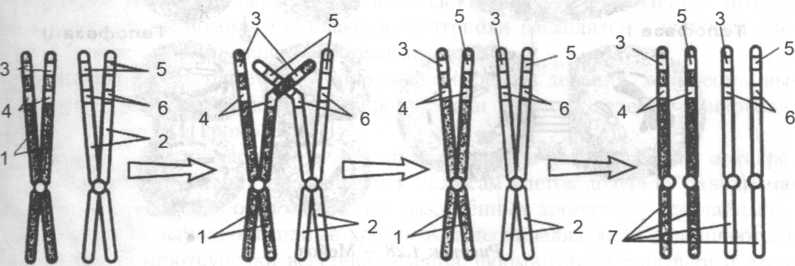 Рисунок. Кроссинговер:1 — сестринские хроматиды А; 2 — сестринские хроматиды В; 3 — ген 1;4 — ген 2; 5 — ген 3; 6 — ген 4; 7 — хромосомыБиологическое значение мейоза:Является механизмом образования гамет (у животных) и спор (у растений, грибов и некоторых протистов)Обеспечивает постоянство кариотипа и вида при половом размножении.Механизм возникновения комбинативной изменчивости (профаза I, анафаза I и II)Стадии мейозаРисунокОсновные процессыИнтерфаза IИнтерфаза IИнтерфаза IМейоз I - редукционное деление (уменьшительное)Мейоз I - редукционное деление (уменьшительное)Мейоз I - редукционное деление (уменьшительное)Профаза  I(2n4c)Спирализация хромосом.Конъюгация - процесс тесного соединения гомологичных хромосом своими одинаковыми участкамиКроссинговер- обмен участками между гомологичными хромосомами Исчезновение ядерной оболочки и ядрышек.Расхождение центриолей к полюсам деления.Формирование веретена деления  МетафазаI(2n4c)Максимальная спирализация хромосом. Завершение формирования веретена деленияГомологичные хромосомы выстраиваются в экваторе клеткиАнафаза I(1n2c у полюсов)Сокращение нитей веретена деления. Расхождение гомологичных хромосом, состоящих из двух хроматид, к полюсам клетки.ТелофазаI(1n2c)Хромосомы не деспирализуются. Исчезновение веретена деления.Образование ядерной оболочки и ядрышек.Цитокинез с образованием 2-х дочерних клетокИнтерфаза II (интеркинез) – короткая интерфаза между мейозом I и мейозом II,  не происходит репликация ДНК(1n2c)Интерфаза II (интеркинез) – короткая интерфаза между мейозом I и мейозом II,  не происходит репликация ДНК(1n2c)Интерфаза II (интеркинез) – короткая интерфаза между мейозом I и мейозом II,  не происходит репликация ДНК(1n2c)Мейоз I - эквационное деление (уравнительное)Мейоз I - эквационное деление (уравнительное)Мейоз I - эквационное деление (уравнительное)Профаза II(1n2c)Исчезновение ядерной оболочки и ядрышек.Расхождение центриолей к полюсам деления.Формирование веретена деления  Метафаза II(1n2c)Хромосомы выстраиваются в экваторе клетокАнафаза II(1n1c у полюсов)хроматиды, расходятся к полюсам клетки, и  называются дочерние хромосомыТелофаза II(1n1c)приводит к образованию 4-х дочерних клеток с гаплоидным набором хромосомПризнак сравненияМитозмейозСпособ деления клеток эукариотТребует затрат энергииСопровождается точным и равномерным распределение генетической информацииРепликация ДНК перед делениемУдвоение центриолей перед делениемКоличество деленийКоличество клеток, образующихся результате деления        генетическая  формула образующихся клетокколичество интерфазНаличие кроссинговера и конъюгацииспособность клеток к последующим делениям